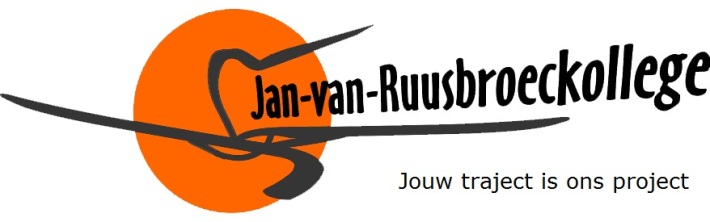 Schoolfeest en opendeurdag op 9 en 10 mei 2015Brussel, 26 maart 2015Geachte mevrouw, geachte heer geachte ouder van één van onze leerlingengeachte sympathisant van het collegeDag leerling, oud-leerling of nieuwe leerlingDe maand mei is traditiegetrouw een feestmaand voor het college. De keuze voor het schoolfeest viel dit jaar op 9 en 10 mei. Sowieso rekenen we vooral op alle bezoekers, onze leerlingen en collega’s om (mee) het mooie weer te komen maken. In naam van het feestcomité en alle personeelsleden heb ik als directeur de eer u uit te nodigen voor een mooi weekend in de maand mei!U kan komen genieten van muziek in de bar, kunst her en der binnen de werking van ons MEP-project en filmmateriaal in het auditorium. In de kapel is er een gebedsviering op zondagvoormiddag. U kan van een feestmaal proeven in het gelegenheidsrestaurant in de grote refter en zich op elk moment laten bedienen van een aperitief, dessert, wijn of biertje in Toverzicht. Dit is zeker een aanrader op moederdag!De school wil zich tonen zoals het er dagelijks aan toe gaat met informatie in verschillende (vak-)lokalen. U kan kennismaken met projecten, reizen én Voice, onze leerlingenraad. De sportieve uitdagingen ontbreken niet in deze editie (voor een duik in het zwembad op zaterdag is aangepaste kledij nodig). Voel u welkom om een kijkje te nemen of deel te nemen!De nieuwe leerlingen die in september zullen starten, hebben al enkele stappen in de inschrijvingsprocedure gezet en voor hen is er een intakegesprek. Een infodag is een uitstekende gelegenheid om informatie uit de eerste hand te verzamelen. Kent u kinderen uit het vijfde leerjaar van de lagere school die met het college wensen kennis te maken, nodig hen dan in onze naam uit op zaterdag 9 mei tussen 9.00 en 17.00 uur.De praktische informatie voor de bezoekers van ons schoolfeest en de geïnteresseerde gasten van onze opendeurdag vindt u verder in deze briefomslag of op de schoolsite www.ruusbroec.be. We verwachten in 2015 nog de goedkeuring van het grote dossier ter vervanging van de vliesgevels. Na deze omvangrijke ingreep zal de hoofdvleugel van de school een aantrekkelijke look krijgen, maar vooral een aangenamer binnenklimaat hebben door goede isolatie en aangepaste zonnewering. Op de koop toe is het ook een energiebesparende ingreep. Voor het zover is willen we inzetten op de verfraaiing van de lerarenzaal en nieuwe bureaustoelen aankopen voor het secretariaat, want tevreden leerkrachten en secretariaatsmedewerkers zorgen voor betere lessen en een optimalere studiesfeer. Uiteindelijk zal dit dus al onze leerlingen ten goede komen! Hier zal de opbrengst van het schoolfeest voor gebruikt worden. Samen met het feestcomité en alle personeelsleden, hoop ik van harte u te mogen ontmoeten tijdens het feestweekend van het college!Warme groet Veronique Thielemans, directeur Jan-van-RuusbroeckollegeTer verduidelijking: deze briefomslag, die de gezinsjongste via zijn/haar boekentas thuis bezorgt, bevat voor de huidige leerlingen twee steunkaarten van € 10,00. De klassenleerkrachten verzamelen de centen en/of steunkaarten onmiddellijk na de paasvakantie.Kan je dit jaar niet aanwezig zijn op ons schoolfeest en/of wens je het college uit sympathie te steunen, dan mag je met de mededeling ‘schoolfeest JvR’ een storting overschrijven op rekening BE51 4274 0904 0162. Hartelijk dank voor elke gift!